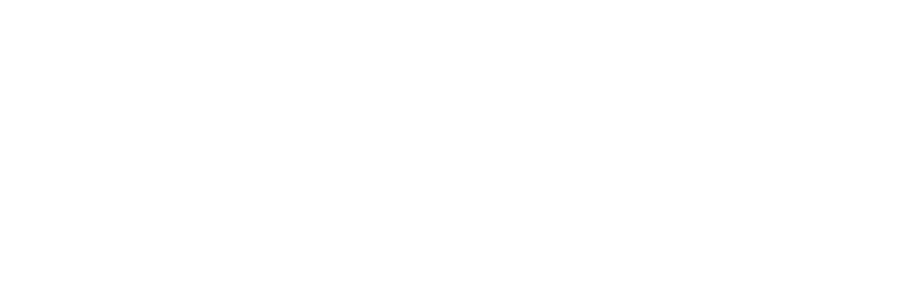 NOTICE OF PUBLIC HEARING(S)This notice provides options to access to the Planning Commission and Board of County Commissioners’ hearings on the following Quasi-Judicial land use matter.  The item is scheduled for the Thursday, November 19, 2020 Planning Commission beginning at 1:00 p.m. and also the Tuesday,         December 8, 2020 Board of County Commissioners’ hearing beginning at 9:00 a.m. located in the Centennial Hall Hearing Room located at 200 S. Cascade Avenue, Colorado Springs.PLANNED UNIT DEVELOPMENT/PRELIMINARY PLAN A request by for approval of a map amendment (rezoning) of   from a conceptual  to a site-specific  and approval of a preliminary plan for 514 single-family detached residential lots. The property is located .  ((Commissioner District No. 4)El Paso County is committed to full access and transparency while the community works through the COVID-19 crisis. That also means balancing public safety and keeping essential parts of County government open for business. Here are the ways you can participate in quasi-judicial land-use items coming up before the Planning Commission and the Board of County Commissioners:Watch the Live Hearings RemotelyIf you are interested in watching the Planning Commission or Board of County Commissioners’ hearing live, please go to https://www.elpasoco.com/news-information-channel/ or visit El Paso County’s Facebook page at https://www.facebook.com/ElPasoCountyCO/ at the scheduled time of the hearing. Staff will be monitoring the County’s Facebook Live feed, so please feel free to ask questions or provide any comments you might have; however, any testimony you wish to provide must be done by following the “Participate Remotely” procedures listed below.Participate RemotelyDue to COVID-19, we are recommending that you participate in the hearing remotely. If you would like to provide testimony on an item being heard by the Planning Commission or the Board of County Commissioners, please email Tracey Garcia at TraceyGarcia@elpasoco.com with your name and the best phone number to be reached at and include any documents you would like provided to the hearing body as part of the official record.  NOTE:  New exhibits are not permitted via email the day of hearing.  All exhibits must be emailed to Ms. Garcia no later than one day prior to each of the above listed hearings.  A list of individuals wishing to testify will be provided to the Chair in advance of the meeting. When it’s time for public testimony on the item you’d like to testify on will receive a phone call at the number you provided and will be brought into the meeting remotely so you can address the hearing body.Arrive in person (the address is 200 S. Cascade Ave, Colorado Springs, CO  80903)In-person attendance at Planning Commission and Board of County Commissioner hearings is permitted under the Governor’s order, but it is highly discouraged.Strict social/physical distancing must be maintained if you arrive to present or testify in person.You must be separated by at least two chairs and one row of seating in the auditorium.Please pay special attention to any communication you receive regarding the time your item will be heard.